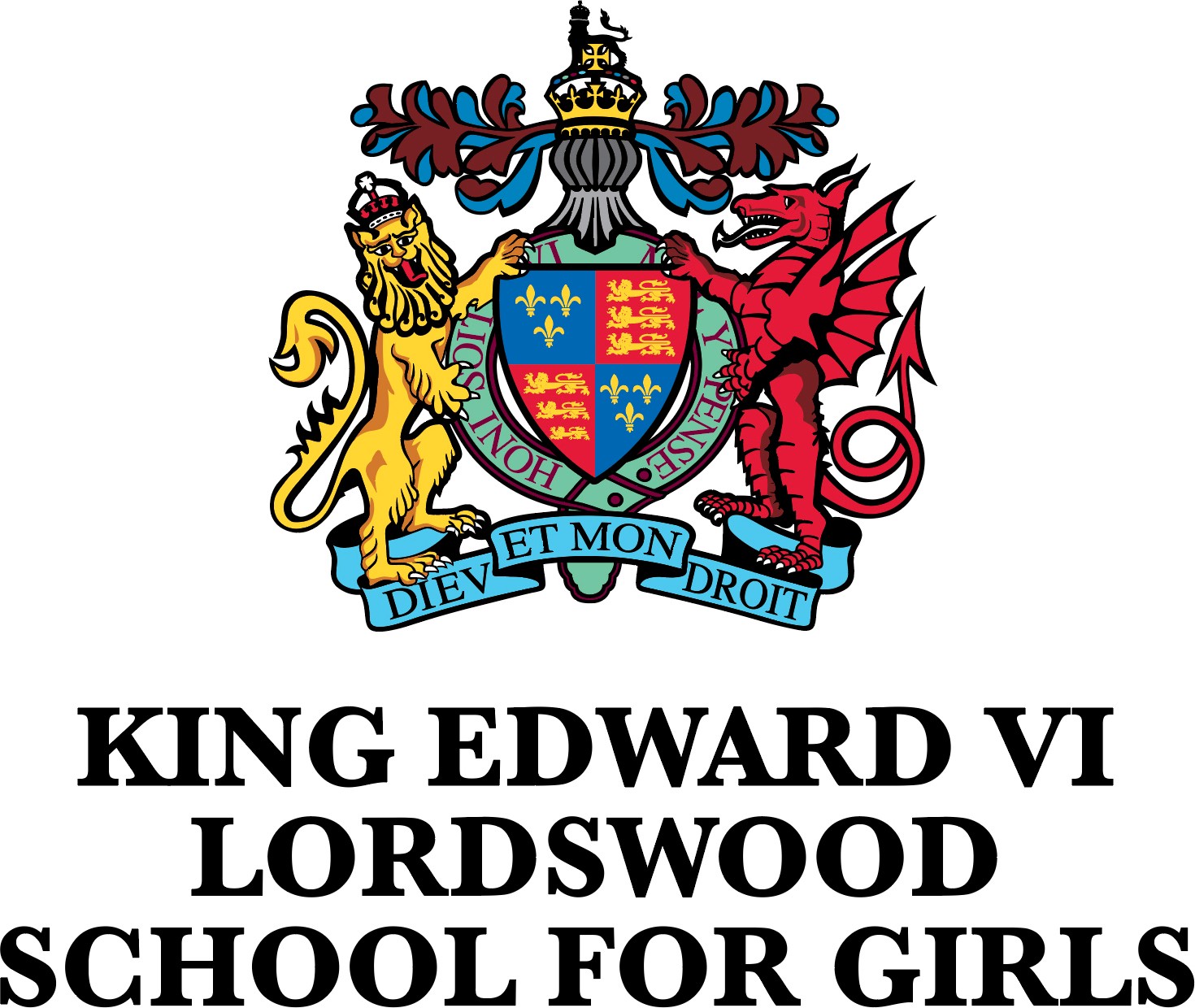 APPLICATION FORMKing Edward VI Academy Trust in Birmingham is committed to safeguarding and promoting the welfare of children and young people and expects all staff and volunteers to share this commitment. Shortlisted candidates will have online content checks undertaken before interview. The successful applicant will also be subject to an enhanced DBS check. Please note, where a role involves engaging in regulated activity relevant to children, it is a criminal offence to apply for the role if the applicant is barred from engaging in regulated activity relevant to children.King Edward VI Academy Trust in Birmingham is committed to equal opportunities in employment and positively welcome your application irrespective of your age, disability, gender reassignment, marriage and civil partnership, pregnancy and maternity, race, religion or belief, sex, or sexual orientation.IVacancy applied for:Vacancy applied for:Personal DetailsPersonal DetailsLast NameFirst NameTitle, (Mr, Mrs, Ms, Dr, etc.)Previous NamesContact AddressHome Telephone NumberMobile Telephone NumberWork Telephone NumberPersonal Email address (please indicate if you are happy to receive correspondence via email)YES / NOAre you eligible to work in the UKYES / NO (If NO please specify your circumstances). All successful applicants will be required to provide evidence to their entitlement to work in the UK.If you are a migrant worker, please state whether you have settled or pre-settled statusNational Insurance NumberWhere did you learn about this vacancy?Education / Qualifications (Please start with secondary education)Education / Qualifications (Please start with secondary education)Education / Qualifications (Please start with secondary education)Education / Qualifications (Please start with secondary education)Education / Qualifications (Please start with secondary education)Education / Qualifications (Please start with secondary education)Education / Qualifications (Please start with secondary education)Education / Qualifications (Please start with secondary education)Education / Qualifications (Please start with secondary education)Education / Qualifications (Please start with secondary education)Education / Qualifications (Please start with secondary education)Education / Qualifications (Please start with secondary education)Name of School/College/UniversityName of School/College/UniversityName of School/College/UniversityDatesDatesDatesQualifications ObtainedQualifications ObtainedQualifications ObtainedQualifications ObtainedQualifications ObtainedQualifications ObtainedName of School/College/UniversityName of School/College/UniversityName of School/College/UniversityFromToToTitle and SubjectTitle and SubjectTitle and SubjectClass or LevelClass or LevelDateProfessional QualificationsProfessional QualificationsProfessional QualificationsProfessional QualificationsProfessional QualificationsProfessional QualificationsProfessional QualificationsProfessional QualificationsProfessional QualificationsProfessional QualificationsProfessional QualificationsProfessional QualificationsName of qualificationName of qualificationName of qualificationStudiedStudiedStudiedQualifications ObtainedQualifications ObtainedQualifications ObtainedQualifications ObtainedDateDateName of qualificationName of qualificationName of qualificationFromToToQualifications ObtainedQualifications ObtainedQualifications ObtainedQualifications ObtainedDateDateTraining (Please list any courses that you have undertaken, which are relevant to the job and/or specified in the personspecification)Training (Please list any courses that you have undertaken, which are relevant to the job and/or specified in the personspecification)Training (Please list any courses that you have undertaken, which are relevant to the job and/or specified in the personspecification)Training (Please list any courses that you have undertaken, which are relevant to the job and/or specified in the personspecification)Training (Please list any courses that you have undertaken, which are relevant to the job and/or specified in the personspecification)Training (Please list any courses that you have undertaken, which are relevant to the job and/or specified in the personspecification)Training (Please list any courses that you have undertaken, which are relevant to the job and/or specified in the personspecification)Training (Please list any courses that you have undertaken, which are relevant to the job and/or specified in the personspecification)Training (Please list any courses that you have undertaken, which are relevant to the job and/or specified in the personspecification)Training (Please list any courses that you have undertaken, which are relevant to the job and/or specified in the personspecification)Training (Please list any courses that you have undertaken, which are relevant to the job and/or specified in the personspecification)Training (Please list any courses that you have undertaken, which are relevant to the job and/or specified in the personspecification)Brief description of courseBrief description of courseDatesDatesDatesDatesDatesOrganising bodyOrganising bodyOrganising bodyQualifications gainedQualifications gainedBrief description of courseBrief description of courseFromFromToToToOrganising bodyOrganising bodyOrganising bodyQualifications gainedQualifications gainedEmployment History – Current (Please detail all employment since leaving full time education)Employment History – Current (Please detail all employment since leaving full time education)Employment History – Current (Please detail all employment since leaving full time education)Employment History – Current (Please detail all employment since leaving full time education)Employment History – Current (Please detail all employment since leaving full time education)Employment History – Current (Please detail all employment since leaving full time education)Employment History – Current (Please detail all employment since leaving full time education)Employment History – Current (Please detail all employment since leaving full time education)Employment History – Current (Please detail all employment since leaving full time education)Employment History – Current (Please detail all employment since leaving full time education)Employment History – Current (Please detail all employment since leaving full time education)Employment History – Current (Please detail all employment since leaving full time education)Employer’s NameFull AddressType of BusinessJob TitleSalary/ScaleSalary/ScaleSalary/Scale££££Date AppointedOther BenefitsOther BenefitsOther BenefitsTo whom you areresponsibleDate of leaving or noticerequiredDate of leaving or noticerequiredDate of leaving or noticerequiredBrief outline of duties and reason for leavingBrief outline of duties and reason for leavingBrief outline of duties and reason for leavingBrief outline of duties and reason for leavingBrief outline of duties and reason for leavingBrief outline of duties and reason for leavingBrief outline of duties and reason for leavingBrief outline of duties and reason for leavingBrief outline of duties and reason for leavingBrief outline of duties and reason for leavingBrief outline of duties and reason for leavingBrief outline of duties and reason for leavingPrevious EmploymentPrevious EmploymentPrevious EmploymentPrevious EmploymentEmployer’s NameFull AddressType of BusinessJob TitleDate AppointedDate LeftBrief outline of duties and reason for leavingBrief outline of duties and reason for leavingBrief outline of duties and reason for leavingBrief outline of duties and reason for leavingEmployer’s NameFull AddressType of BusinessJob TitleDate AppointedDate LeftBrief outline of duties and reason for leavingBrief outline of duties and reason for leavingBrief outline of duties and reason for leavingBrief outline of duties and reason for leavingEmployer’s NameFull AddressType of BusinessJob TitleDate AppointedDate LeftBrief outline of duties and reason for leavingBrief outline of duties and reason for leavingBrief outline of duties and reason for leavingBrief outline of duties and reason for leavingEmployer’s NameFull AddressType of BusinessIn relation to work with children, we will seek information about any past disciplinary issues relating to children and/or child protection concerns you may have been subject to. If you have any concerns about this, please contact our HR Department on 0121 472 1147 to discuss the issue.It is the candidate’s responsibility to ensure that referees are made aware that they will be contacted and of the timescales for providing references. References will not be accepted from relatives or persons who only know you as a friend.In relation to work with children, we will seek information about any past disciplinary issues relating to children and/or child protection concerns you may have been subject to. If you have any concerns about this, please contact our HR Department on 0121 472 1147 to discuss the issue.It is the candidate’s responsibility to ensure that referees are made aware that they will be contacted and of the timescales for providing references. References will not be accepted from relatives or persons who only know you as a friend.In relation to work with children, we will seek information about any past disciplinary issues relating to children and/or child protection concerns you may have been subject to. If you have any concerns about this, please contact our HR Department on 0121 472 1147 to discuss the issue.It is the candidate’s responsibility to ensure that referees are made aware that they will be contacted and of the timescales for providing references. References will not be accepted from relatives or persons who only know you as a friend.In relation to work with children, we will seek information about any past disciplinary issues relating to children and/or child protection concerns you may have been subject to. If you have any concerns about this, please contact our HR Department on 0121 472 1147 to discuss the issue.It is the candidate’s responsibility to ensure that referees are made aware that they will be contacted and of the timescales for providing references. References will not be accepted from relatives or persons who only know you as a friend.1Name:1Title:1Relationship to applicant:1Address:1Email:1Telephone number:1Can we contact the referee prior to interview?YesNo2Name:2Title:2Relationship to applicant:2Address:2Email:2Telephone number:2Can we contact the referee prior to interview?YesNoApplicant StatementApplicant StatementApplicant StatementApplicant StatementUsing the Job Description & Person SpecificationPlease pick out those aspects of your experience or skills that are relevant to this post.Using examples, explain how your ability, skills and knowledge match those required for the appointment.Please consider experience in previous employment and also other interests outside work, such as at home, in the community or through voluntary activities.Governors are particularly interested in your personal educational philosophy and how you would apply it to the Foundation.Please keep your statement to 2 sides of A4, minimum font size 10.Using the Job Description & Person SpecificationPlease pick out those aspects of your experience or skills that are relevant to this post.Using examples, explain how your ability, skills and knowledge match those required for the appointment.Please consider experience in previous employment and also other interests outside work, such as at home, in the community or through voluntary activities.Governors are particularly interested in your personal educational philosophy and how you would apply it to the Foundation.Please keep your statement to 2 sides of A4, minimum font size 10.Using the Job Description & Person SpecificationPlease pick out those aspects of your experience or skills that are relevant to this post.Using examples, explain how your ability, skills and knowledge match those required for the appointment.Please consider experience in previous employment and also other interests outside work, such as at home, in the community or through voluntary activities.Governors are particularly interested in your personal educational philosophy and how you would apply it to the Foundation.Please keep your statement to 2 sides of A4, minimum font size 10.Using the Job Description & Person SpecificationPlease pick out those aspects of your experience or skills that are relevant to this post.Using examples, explain how your ability, skills and knowledge match those required for the appointment.Please consider experience in previous employment and also other interests outside work, such as at home, in the community or through voluntary activities.Governors are particularly interested in your personal educational philosophy and how you would apply it to the Foundation.Please keep your statement to 2 sides of A4, minimum font size 10.Personal StatementPersonal StatementPersonal StatementPersonal StatementDECLARATIONI hereby give my consent for King Edward VI Academy Trust in Birmingham and its appointed agents to process and retain on file information (including recruitment monitoring) on this form and in accompanying documents. This is required for recruitment purposes, the payment of staff and the prevention and detection of fraud. All information will be used for registered purposes under the Data Protection Act.The information supplied to you will be subject to verification and King Edward VI Academy Trust in Birmingham may contact people and/or organisations to confirm some of the facts contained in your application, e.g., referees, previous employers, educational establishments, examination bodies etc. King Edward VI Academy Trust in Birmingham may also obtain from or provide information to third parties for the purposes of the detection and prevention of crime.By signing this from you authorise us to verify any information you have given with third parties and you authorise them to disclose your personal information to us.The information on this form is true and correct and will be used as part of my contract of employment. I accept that any false statement or omission may lead to the job being withdrawn or me being dismissed if appointed to the post.Signature:	Date:WHERE TO RETURN YOUR COMPLETED APPLICATION FORMThank you for showing an interest in King Edward VI Academy Trust in Birmingham, and for taking the time to complete this application form. Please take the time to check that you have completed all sections.Please email your application and recruitment monitoring form to: Sheila Allport – s.allport@lsg.kevi.bham.orgOr post to: King Edward VI Lordswood School for Girls, Knightlow Road, Harborne B17 8QB.